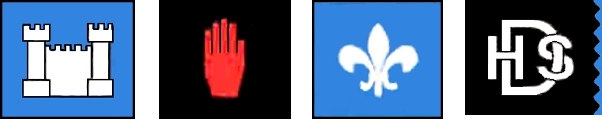 Drumglass High SchoolRAISING CONCERNS AT WORK(WHISTLEBLOWING) POLICYNovember 20221. BACKGROUND 1.1 Drumglass High School is committed to the highest standards of openness, probity and accountability in the delivery of its services. Whilst Drumglass High School has put in place a wide range of rules, regulations, procedures and codes of practice, malpractice may unfortunately still occur.1.2 Drumglass High School does not and will not tolerate any such malpractice or malfeasance and encourages anyone who has any knowledge of such to raise their concerns. 1.3 The aim of this policy is to: • ensure that all employees feel supported in speaking up in confidence and reporting matters they suspect may involve anything improper, unethical and inappropriate; • provide clear procedures for the reporting of such matters; • manage all disclosures in a timely, consistent and professional manner; and • provide assurance that all disclosures will be taken seriously, treated as confidential and managed without fear of victimisation. 1.4 If the concern relates to a possible fraud, it may be helpful to refer to the Anti-Fraud Policy and Fraud Response Plan which can be found on EA website. 2. PROTECTION 2.1 The law that protects the person raising the concern is the ‘Public Interest Disclosure Act 1998 (PIDA)’. Individuals who raise a genuine concern under this policy will not be at risk of losing their job / position or suffer any form of retribution as a result, except where the individual has been complicit in the commission of the offence (either by direct action, failure to act or failure to disclose to the relevant person and/ or authority when they became aware of the offence). As long as they have not been complicit, individuals will be protected even if the matter is found to be mistaken, provided they have a reasonable belief that the issue has occurred, either in the past, the present or is likely to happen in the future. 2.2 The harassment or victimisation of anyone raising a concern will not be tolerated. Any individual who believes they are being penalised/victimised for raising a concern, should refer to Drumglass High School Grievance Procedures and / or report their concerns to a member of Senior Leadership Team who will take the matter further. 3. WHAT IS MALPRACTICE, ABUSE OR WRONGDOING 3.1 Malpractice, abuse and wrongdoing can include a variety of issues, some of which are listed below: • any unlawful act, whether criminal (e.g. theft, bribery) or a breach of the civil law (e.g. slander or libel); • maladministration (e.g. unjustified delay, incompetence, negligent advice); • failure to safeguard personal and / or sensitive information and/or subsequent misuse of such information; • health and safety risks, including risks to the public as well other employees (e.g. faulty equipment); • abuse of children and vulnerable adults (e.g. through physical, sexual, psychological or financial abuse, exploitation or neglect); • the unauthorised use of public funds (e.g. expenditure for improper purpose); • fraud (e.g. concealing theft of public funds through teeming and lading); • bribery (e.g. to solicit or receive any gift / reward as a bribe); • breach of the employee Code of Conduct; • abuse of power (e.g. bullying / harassment); and • deliberate concealment of information tending to show any of the above. 3.2 This is not a comprehensive list but is intended to illustrate the sort of issues that may be raised under this policy. 4. RAISING CONCERNS AT WORK (WHISTLEBLOWING) OR COMPLAINANT 4.1 If the concern raised is about a risk, malpractice or wrongdoing that affects others and could be something which adversely affects other employees, the organisation itself and / or the public, it will be considered under this policy. A grievance is a personal complaint about someone’s own employment situation. 4.2 Therefore, generally, the person raising the concern has no self-interest in the issue being raised. However, this distinction may not always be clear cut. If you have any personal interest in the matter, we do ask that you tell us at the outset. If your concern falls more properly within the Grievance Procedure, we shall tell you.  5. RAISING A CONCERN 5.1 How to Raise a Concern - Internally 5.1.1 If you have a concern about malpractice, we hope you will feel able to raise it first with your line manager. This may be done orally or in writing. Those who wish to make a written statement should set out the background and history of the concern (giving relevant dates and as much information as possible) and the reasons why they are particularly concerned about the situation. The earlier a concern is expressed the easier it will be to take action. 5.1.2 The Authority will not expect an individual to prove their concern is true, but it will be necessary to demonstrate to the person contacted that there are reasonable grounds for the issue to be raised. 5.1.3 It is reasonable for an individual to discuss concerns with a colleague as it may be helpful to raise the matter if there are two (or more) individuals present who have the same experience or concerns. 5.1.4 Normally concerns about malpractice, abuse or wrongdoing should be raised firstly with line managers. However, if an individual feels unable to raise the matter with their line manager, then a member of Senior Leadership Team is the next point of contact. If the above channels have been followed / considered and: • an individual still has concerns; or • reasonably believe that they will be victimised if they raise the matter internally; or • believe that disclosure will result in the destruction of evidence; or • they feel that the matter is so serious that they cannot discuss it with their line manager or a member of Senior Leadership Team; or • they consider that it is not appropriate (e.g. the individual is a member of Senior Leadership Team);  please contact any of the following: Mrs M Farrell Chair of Board of Governors by email at mag650@btopenworld.comMrs J Dobson Vice Chair of Board of Governors by email at janet.dobson@cottagequinn.com6.1 – All information received in relation to any allegation, will be treated by those involved / dealing with it, on a ‘Need to know’ basis?6 Confidentiality 6.1 We recognise that you may want to raise a concern in confidence under this policy. If you ask us to protect your identity by keeping your confidence, we will not disclose it without your consent. If the situation arises where we are unable to resolve the concern without revealing your identity (for instance because your evidence is needed in court), we will discuss this matter with you. It may also be the case that colleagues may try to guess the employee’s identity if they become aware that a concern has been raised. Drumglass High School will take practical steps to try and protect the confidentially of the person raising the concern including: All Information received in relation to any allegation, will be treated by those involved / dealing with it, on a ‘Need to know’ basis.• ensuring that paper files are properly classified as confidential and that electronic files are password protected; • ensuring the minimum number of people have access to case files; and • being discreet about when and where any meetings are held. 6.2 Anonymous Disclosure 6.2.1 This policy encourages an individual to put their name to the issue of concern whenever possible as, without this, it is more difficult to investigate a matter and to corroborate facts. However, Drumglass High School will take seriously concerns raised anonymously and will carry out such investigations as deemed necessary, and as reasonably practical with the information received / supplied. It may be the case that: • detailed investigations may be more difficult to progress if you choose to remain anonymous and cannot be contacted for further information  • the information and documentation you provide may not easily be understood and may need clarification or further explanation • there is a chance that the documents you provide might reveal your identity • it may not be possible to remain anonymous throughout a detailed investigation. 6.2.2 Drumglass High School will also be less able to protect the individual’s position or to give feedback on the outcomes of any action taken. Concerns expressed anonymously are therefore much less powerful but will be considered by the Authority. 7. HOW THE SCHOOL WILL HANDLE THE MATTER .7.1 All issues raised under this policy will be documented in a central database. The school will: • formally acknowledge receipt of your concern; • formally notify you who will be investigating your concern; • may offer you an opportunity of a meeting to discuss the issue if required, so long as you have not submitted your concern in writing anonymously. You can be accompanied by a Trade Union representative or a work colleague if required; • respect your confidentially where this has been requested; • take steps to ensure that you have appropriate support and advice; • agree a timetable for feedback. If this cannot be adhered to, we will let you know; • provide you with as much feedback as it is possible while observing data protection regulations; and • take appropriate, timely and robust action against anyone who victimises you. 7.2 In circumstances where you have raised a concern and are dissatisfied with the outcome of the internal investigation, you may refer the matter of concern to an external agency, for example, the Education Authority for NI, the Police Service of Northern Ireland (PSNI), the Northern Ireland Audit Office (NIAO) or the Department of Education (DE). 7.3 In certain circumstances, the information may be provided to external agencies to investigate, e.g. EANI, PSNI or NIAO. We shall tell you who is handling the matter, how you can contact them and whether your further assistance will be needed. If you request, we shall write to you summarising your concern and setting out how we propose to handle it. 8. HOW TO RAISE THE CONCERN - EXTERNALLY 8.1 This policy is intended to provide an appropriate avenue within Drumglass High School to raise concerns. However, it is also possible to raise a matter externally. 8.2 Drumglass High School also encourages contact from sources external to the school who have concerns about the use of public funding or other issues. All such notifications will again be considered in terms of: • the seriousness of the issues raised; • the creditability of the concern; and • the likelihood of confirming the allegation from attributable sources. 8.3 External notifications can be made to the following:Sara Long Chief Executive 028 9041 3175 Sara. Long@eani.org.uk Clare Duffield Director of HR 028 9041 3184 clare.duffield@eani.org.uk Seamus Wade Acting Director of Finance & ICT 028 9041 3178 Seamus.wade@eani.org.uk Derek Anderson Head of Internal Audit and Assurance 028 9041 3170 derek.anderson@eani.org.uk If you do not wish to contact any of the above, then you can raise your concerns with the Chair of the Audit and Risk assurance Committee who can be contacted via the Chief Executive’s office or by contacting the Committee Secretary Linda McCall at Linda.McCall@EANI.org.uk Or alternatively Department of Education Tracey McCavigan Head of Internal Audit Rathgael House Balloo Road Bangor BT19 7PR Tel: 028 9127 9669 Email: Tracey.McCavigan@deni.gov.uk Or alternatively Northern Ireland Audit Office The Comptroller and Auditor General 106 University Street Belfast BT7 1EU Tel: 028 9025 1100 Email: whistleblowing@niaoauditoffice.gov.uk 9 INDEPENDENT ADVICE 9.1 If you are unsure whether to use this procedure or you want independent advice at any stage, you may contact your union or the independent charity, Public Concern at Work. Public Concern at Work 3rd Floor, Bank Chambers 6 – 10 Borough High Street London SE1 9QQ Telephone 020 7404 6609 Email: whistle@pcaw.co.uk 9.2 Their lawyers can give you free confidential advice at any stage about how to raise a concern about serious malpractice at work. For more information, you can visit their website at www.pcaw.co.uk. Signed M Farrell (Chair of Board of Governors)Date ratified 21 November 2022